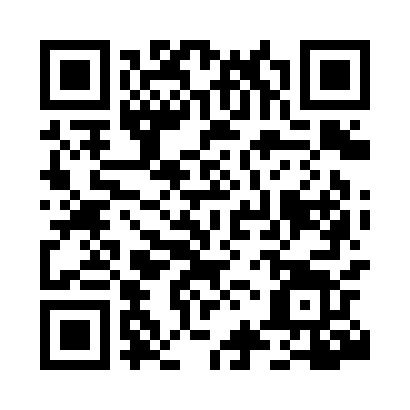 Prayer times for Tooradin, AustraliaWed 1 May 2024 - Fri 31 May 2024High Latitude Method: NonePrayer Calculation Method: Muslim World LeagueAsar Calculation Method: ShafiPrayer times provided by https://www.salahtimes.comDateDayFajrSunriseDhuhrAsrMaghribIsha1Wed5:317:0012:163:085:306:552Thu5:317:0112:163:075:296:543Fri5:327:0212:153:065:286:534Sat5:337:0312:153:055:276:525Sun5:347:0412:153:045:266:516Mon5:357:0512:153:035:256:507Tue5:357:0612:153:035:246:498Wed5:367:0712:153:025:236:489Thu5:377:0812:153:015:226:4810Fri5:387:0812:153:005:216:4711Sat5:387:0912:152:595:206:4612Sun5:397:1012:152:595:196:4513Mon5:407:1112:152:585:186:4414Tue5:417:1212:152:575:176:4415Wed5:417:1312:152:565:176:4316Thu5:427:1412:152:565:166:4217Fri5:437:1412:152:555:156:4218Sat5:437:1512:152:545:146:4119Sun5:447:1612:152:545:146:4020Mon5:457:1712:152:535:136:4021Tue5:457:1812:152:535:126:3922Wed5:467:1912:152:525:126:3923Thu5:477:1912:152:525:116:3824Fri5:477:2012:152:515:106:3825Sat5:487:2112:152:515:106:3726Sun5:497:2212:162:505:096:3727Mon5:497:2212:162:505:096:3728Tue5:507:2312:162:505:086:3629Wed5:507:2412:162:495:086:3630Thu5:517:2512:162:495:076:3631Fri5:527:2512:162:495:076:35